
Deendayal Port Authority, Kandla has commissioned the West Gate-2 which is the Second Gate of e-Drishti Project Phase I - RFID Based Access Control System for entry-exit into the Port. The gate was inaugurated by Shri G.R.V. Prasada Rao, Traffic Manager; Shri Abhijeet Kumar, Commandant-CISF; Shri C. Harichandran, Secretary-DPA; Shri Sushil Nahak CME i/c, in presence of Sr. DTM, Sr. DD (EDP) & other Senior Officials of the Port & CISF Kandla Unit.The learnings with West Gate-1 Go-Live has been taken forward and operational convenience for the trade has been ensured for smooth flow of traffic through the gates. The Port aims to cover all entry-exit gates with RFID Based Access Control System completion will ensure enhanced security, remove bottlenecks for seamless movement of traffic across port gates, ensure tracking & tracing of man, material, vehicle, equipment & other assets, and collection of revenue as per the notified rates and also enable Geo-Fencing of Port Infrastructure, automate & speed up movement & activity within Port.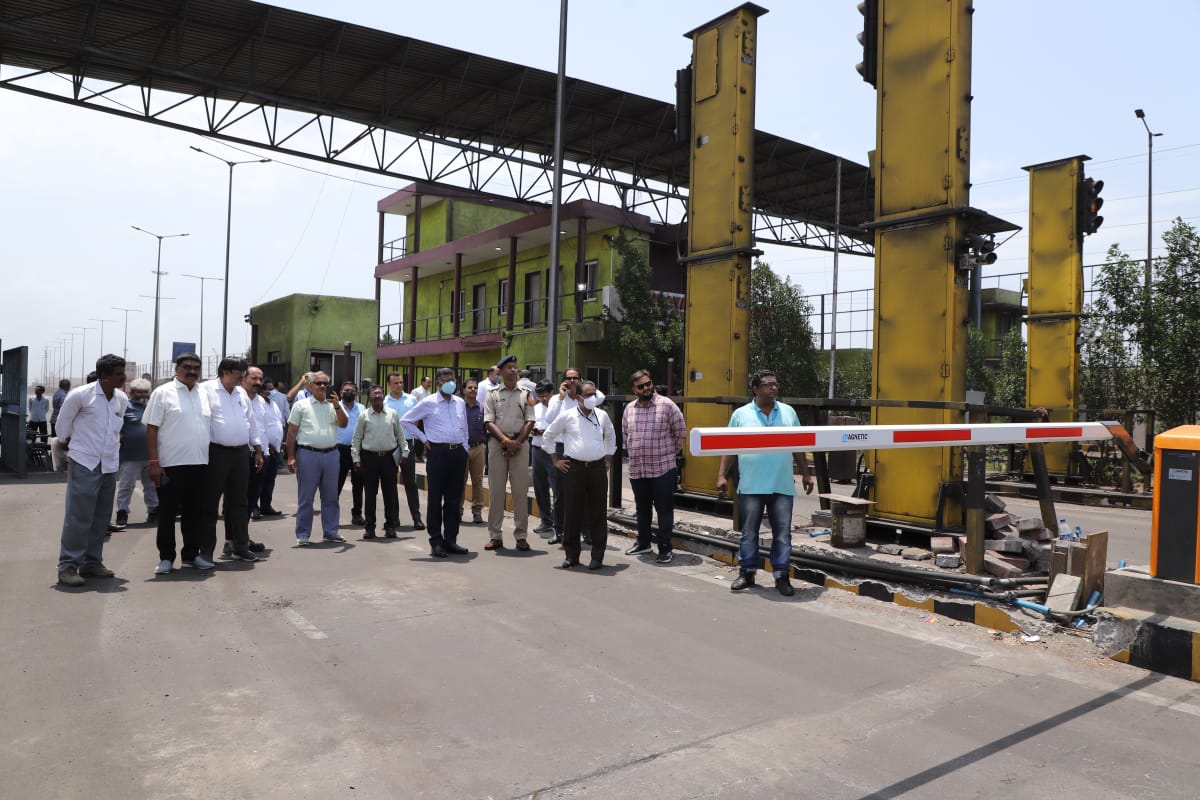 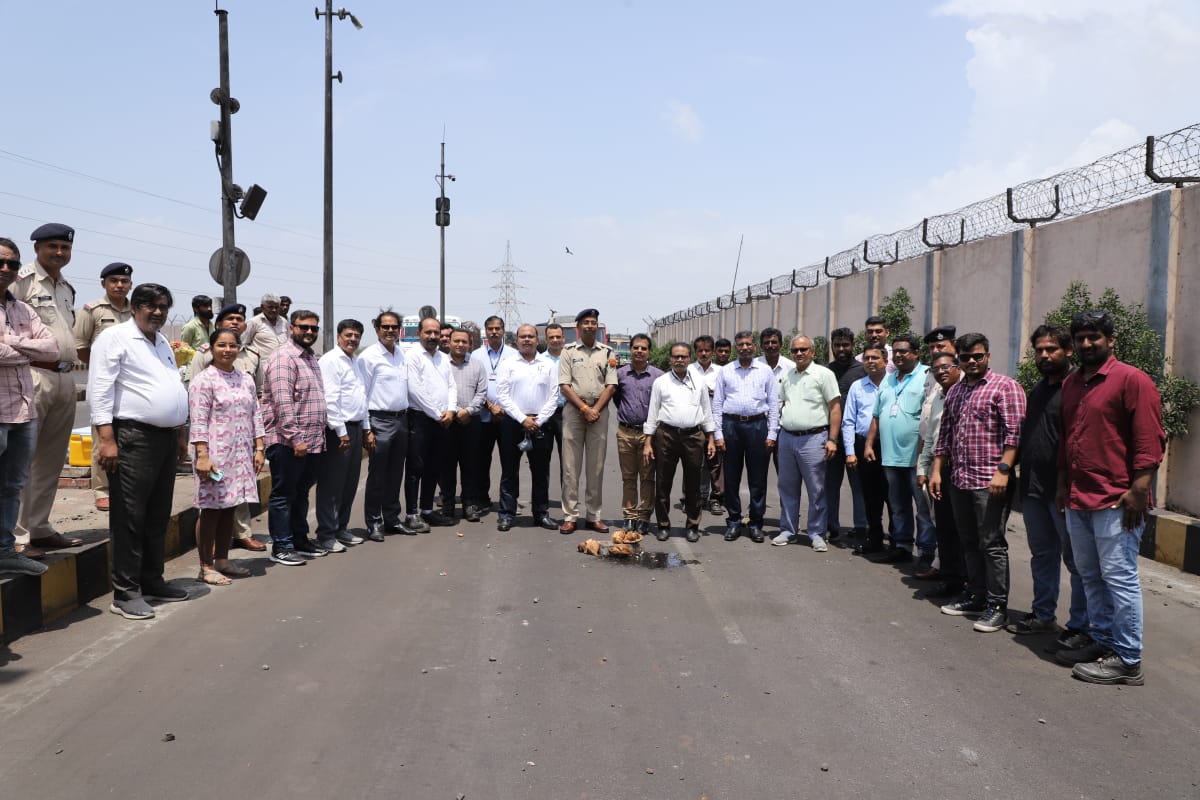 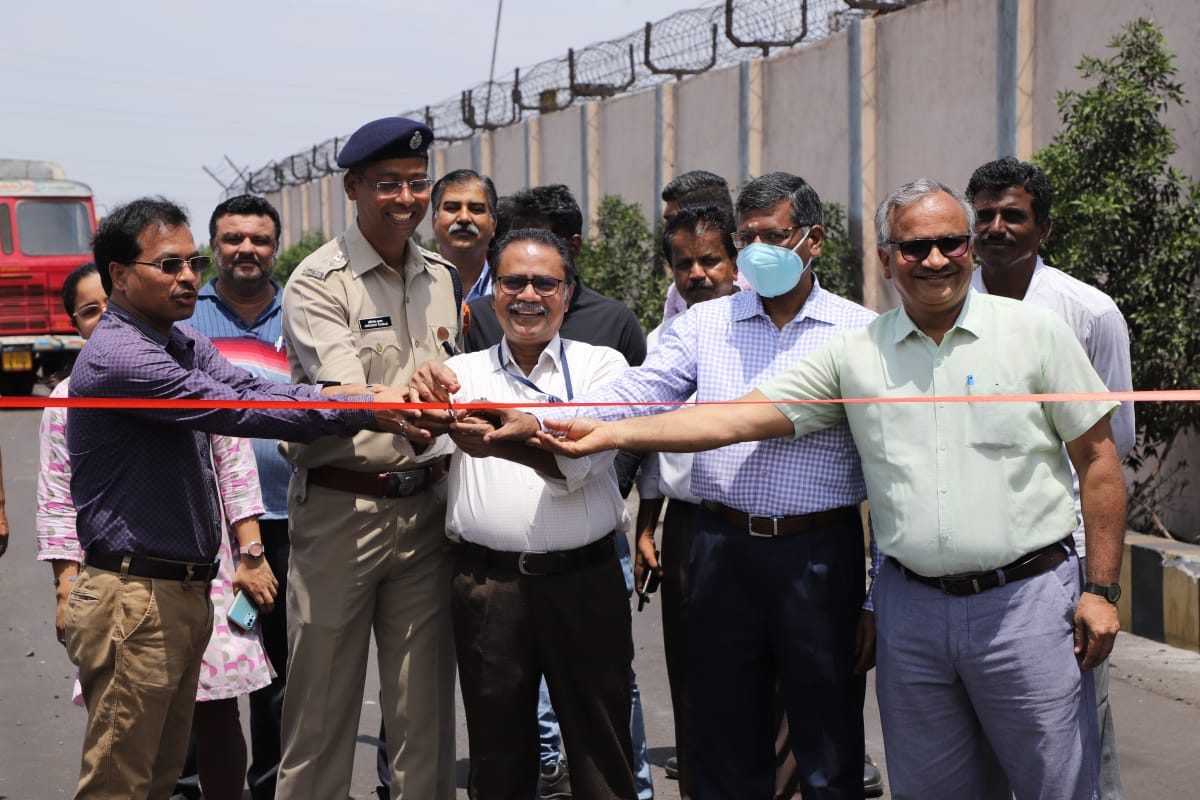 